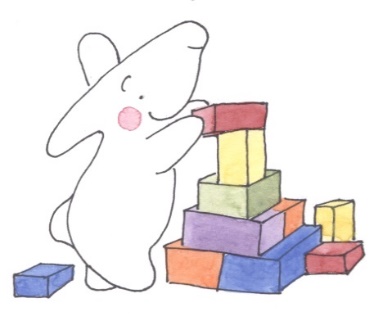 Little Bunny                                                                                Little Bunny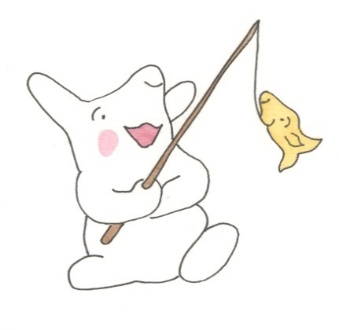 Little Bunny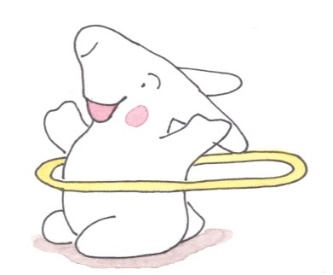 Little Bunny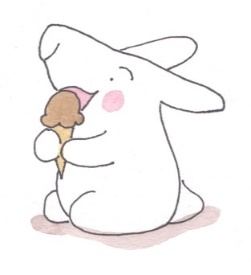 Little Bunny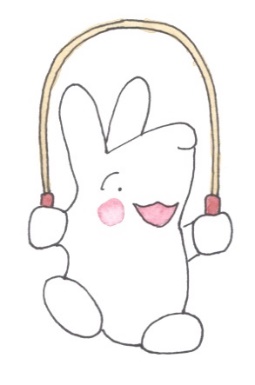 Little Bunny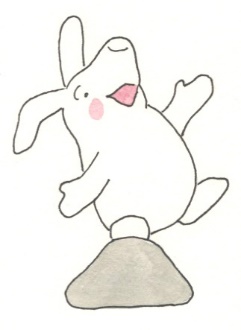 Little Bunny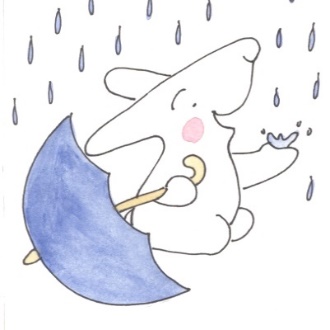 Little Bunny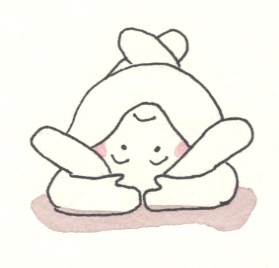 Little Bunny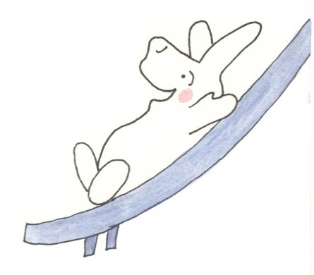 Little Bunny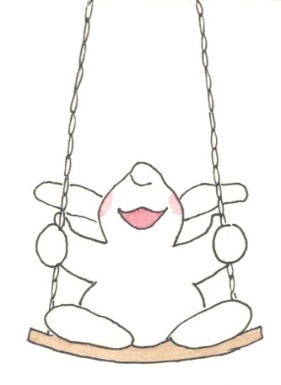 Little Bunny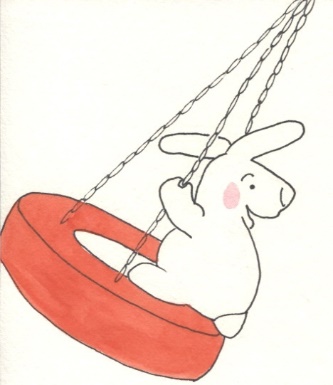 Little Bunny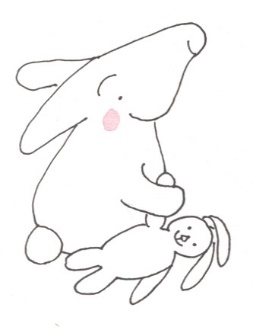 Little Bunny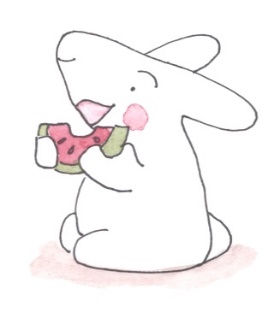 Little Bunny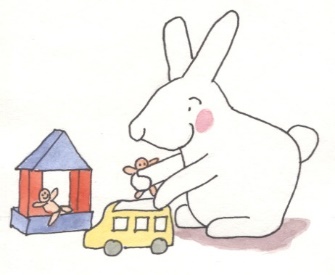 Little Bunny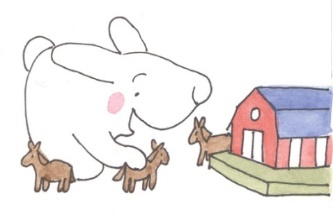 Little Bunny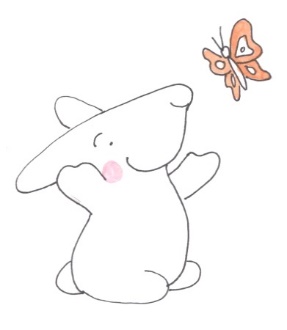 Little Bunny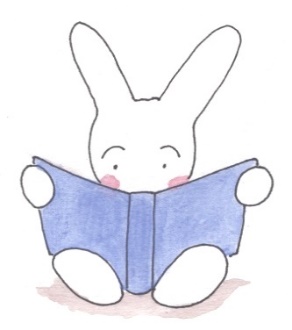 Little Bunny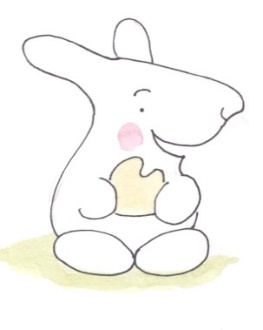 Little Bunny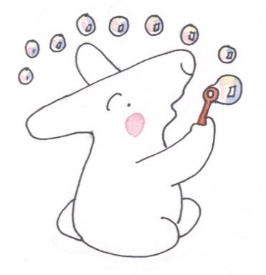 Little Bunny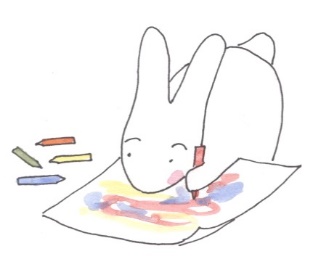 Little Bunny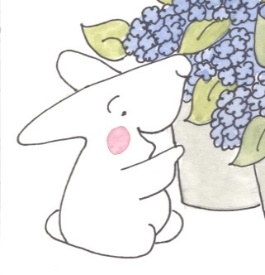 Little Bunny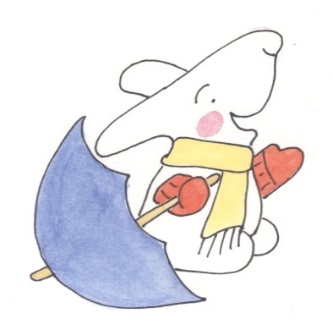 Little Bunny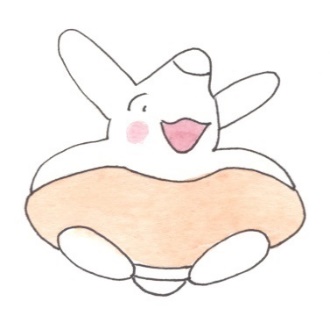 Little Bunny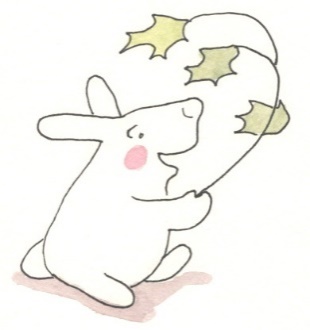 Little Bunny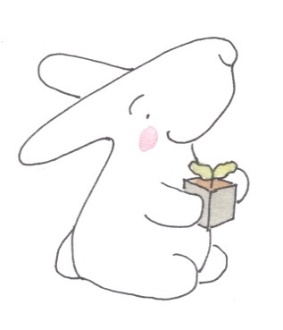 Little Bunny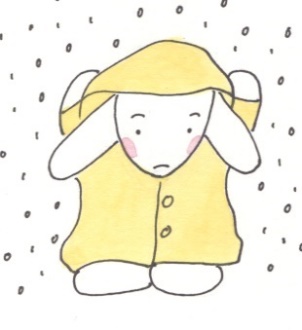 Little Bunny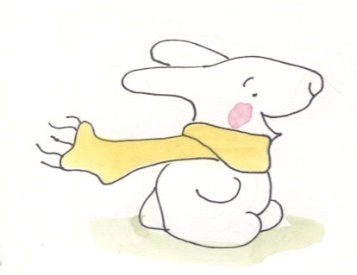 Little Bunny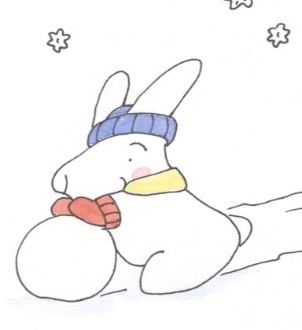 Little Bunny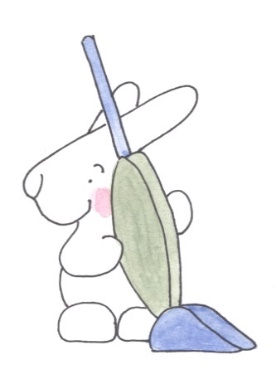 Little Bunny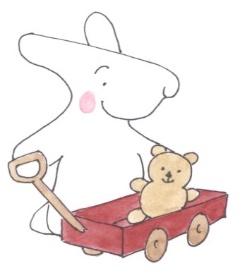 